Membandingkan Hantaran Panas pada Berbagai Benda
Alat dan Bahan:
• Pengaduk stainless steel 	• Pengaduk besi 	• Panci
• Pengaduk aluminium 	• Pengaduk kayu 	• Kompor
• Pengaduk plastik 		• Pengaduk kaca 	• Biji kedelai 7 buah
• Pengaduk melamin 		• Stopwatch 		• Mentega
Cara KerjaDidihkan air dalam panci di atas kompor.Tempelkan biji kedelai pada masing-masing ujung pengaduk menggunakan mentega.Masukkan semua pengaduk ke dalam panci berisi air mendidih. Ingat, bagian yang dimasukkan adalah ujung pengaduk yang tidak ditempeli biji kedelai. Agar lebih jelas,perhatikan gambar di samping.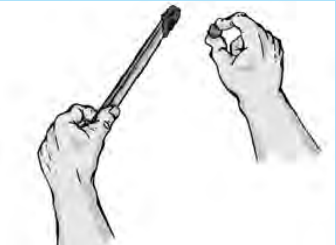 Tunggu selama beberapa detik. Kemudian,
peganglah masing-masing pengaduk. Apa
yang kalian rasakan? Jika terasa panas, 
berarti pengaduk tersebut adalah konduktor.
Sebaliknya, jika tidak panas, pengaduk tersebut
merupakan isolator.
5. Catatlah waktu jatuhnya biji kedelai pada
masing-masing batang uji. Waktu tersebut
dimulai saat pengaduk dicelupkan sampai
kedelai jatuh.
Selanjutnya, isilah tabel berikut berdasarkan
hasil pengamatan kalian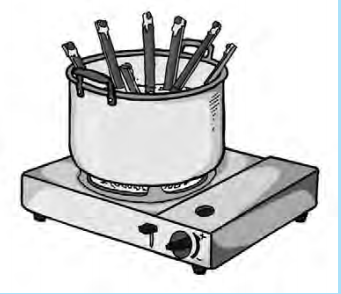 Hasil Pengamatan Kerjakan pertanyaan-pertanyaan berikut!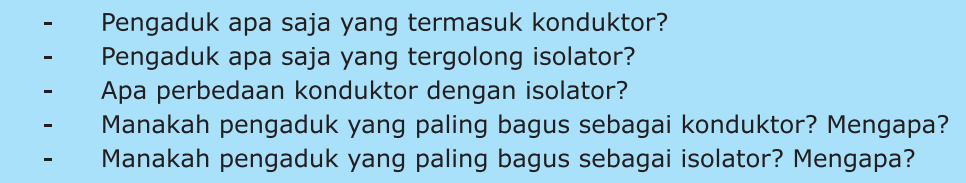 No. Bahan UjiPanas/Tidak PanasKonduktor/IsolatorWaktuJatuhnya BijiKedelai1Pengaduk stainless steel2Pengaduk aluminium3Pengaduk plastik4Pengaduk melamin5Pengaduk bambu6Pengaduk besi7Pengaduk kaca